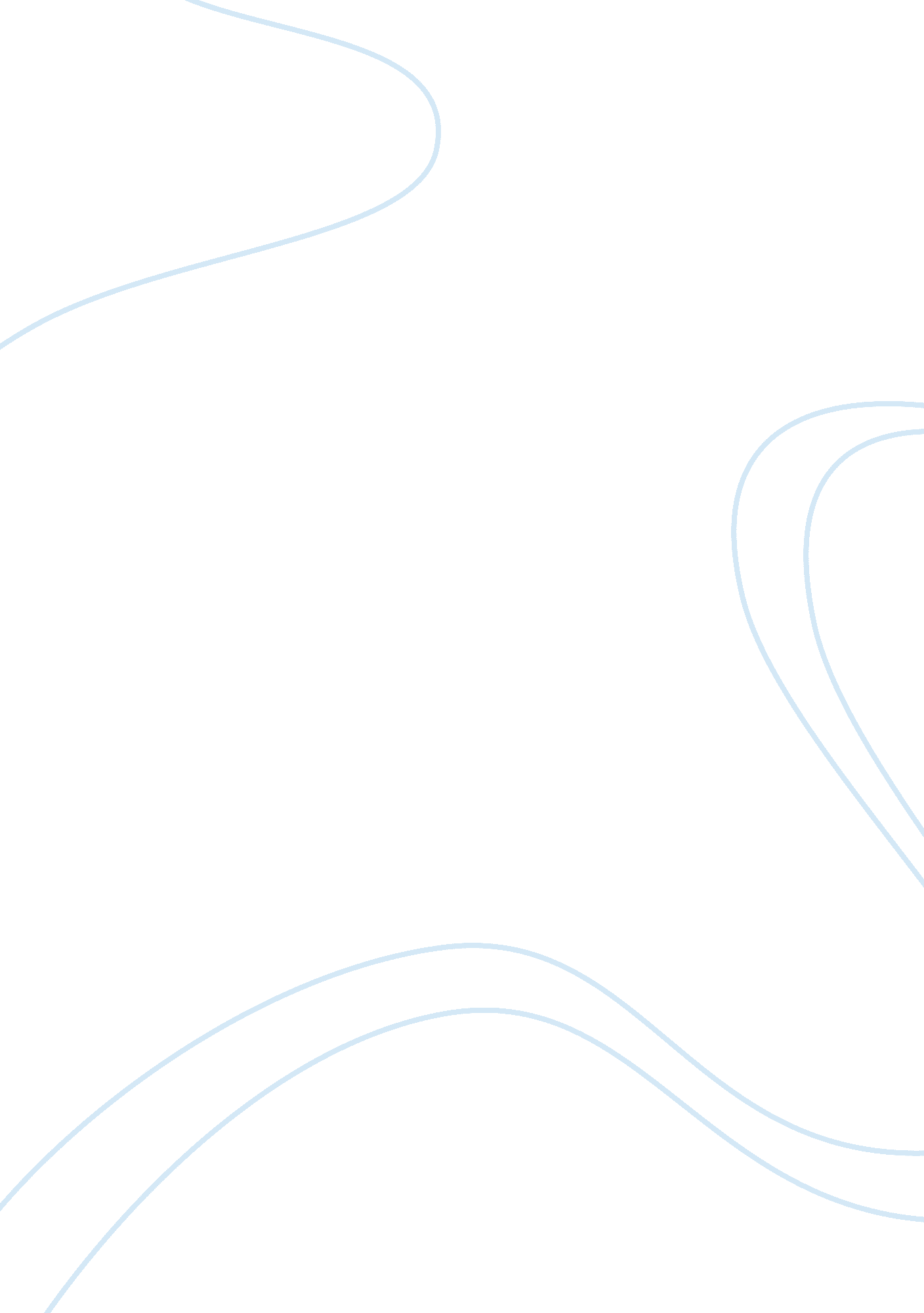 Little mosque on the prairie essay examplesParts of the World, European Union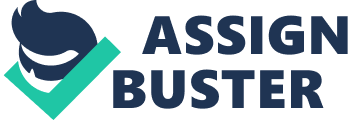 Throughout history, the Islam religion has been negatively represented in the western media. The Canadian sitcom television series “ Little Mosque on the Prairie” which was being aired on CBC aims to challenge the Islamic contemporary views by providing an alternative representation of this religion. Through this television series, comedic interpretation is largely used as the main style of addressing western discourses that tend to portray Muslims as violent, pre-modern and as an inferior religion. In this paper, I will seek to expound on how Little Mosque on the Prairie has managed to represent Muslims compared to the native Canadian population and explain the prejudices that this television Show intends to expose. 
In relation to the Canadian population, Muslims have been misrepresented and stereotyped, largely because of the 9/11 terrorist attack. The first episode of Little Mosque highlights comical representations of Islam in reference to the Muslims way of life, terrorist actions and the element of fear that is prevalent among Canada and the western Characters in general. Through one of its actors, Baber Siddiqui, who is the acting Imam and the most conservative Muslim in the whole of Mercy community, numerous contentious issues such as the Muslim woman’s headgear and drinking of alcohol are represented vis-à-vis the Canadian population and largely in western communities. 
I believe that the notion of using comedy as the major style in addressing the diversity and representation between Muslims and non-Muslims in this television series is commendable and to a great extent it becomes successful in achieving its intended objective to its audience. I find this style used by this production as a very effective way in addressing and dealing with the cultural differences in the Canadian society since through the use of stereotypic comic interpretations, Little Mosque has managed to counter an array of common ideologies used in representing the Islam society. 